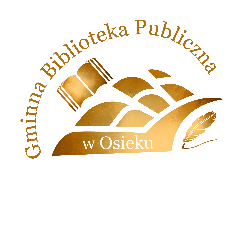 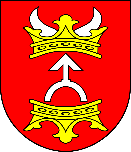 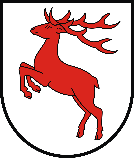 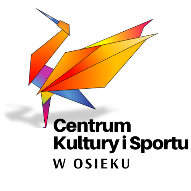 REGULAMIN POWIATOWEGO KONKURSU RECYTATORSKIEGO„Śpieszmy się kochać ludzi”Tematyka patriotyczna Powiatowy Konkurs Recytatorski organizowany                                                        przez Centrum Kultury i Sportu w OsiekuAdresatami konkursu są członkowie klubów seniora, ośrodków dziennego pobytu i innych grup organizujących zajęcia dla seniorów.Cele konkursu:popularyzacja tekstów o tematyce patriotycznej;rozwijanie zdolności recytatorskich;zainteresowanie poezją i prozą;zachęcanie do prezentowania siebie;ćwiczenie pamięci i doskonalenie dykcji;wdrażanie do rywalizacji w przyjaznej atmosferze;integracja seniorów.Zasady uczestnictwa: konkurs przeznaczony jest dla seniorów;zadaniem uczestnika konkursu jest prezentacja utworu poetyckiego lub prozy;czas prezentacji do 5 minut.Oceny uczestników konkursu dokonuje specjalnie w tym celu powołanie jury składające się       z trzech osób.Kategorie:RecytacjaCzytanieKryteria oceny:dobór tekstu i jego pamięciowe opanowanieinterpretacja tekstuogólny wyraz artystycznyPostanowienia końcowe:Laureaci I, II, III miejsca otrzymują nagrody rzeczowe oraz dyplomy; wszyscy uczestnicy otrzymają pamiątkowe dyplomy.Konkurs odbędzie się w dniu 10 listopada 2023r.Początek konkursu godzina 15.00 w Centrum Kultury i Sportu w Osieku Zgłoszenie do udziału w konkursie należy nadesłać do 3 listopada 2023r. Na adres: Centrum Kultury i Sportu, Osiek 81, 87-340 Osiek lub drogą elektroniczną: ckis@gminaosiek.pl kontakt: 506 091 926KONKURS DOFINANSOWANY ZE ŚRODKÓW POWIATU BRODNICKIEGO